Математический КВН для 6–7-х классов Разделы: Преподавание математики, Внеклассная работа Цели игры: повышать интерес к математике; развивать сообразительность, любознательность, логическое мышление, стремление к преодолению трудностей; воспитывать познавательные интересы; формирование навыков общения, умения работать в коллективе.Ведущий: Приглашаю всех ребят
Отправится в веселую страну.
Не забудьте взять с собой быстроту мысли,
Находчивость, смекалку.
Не в театральном представлении,
А среди наших школьных стен
Мы увидим сейчас веселый 
Математический КВН.
Уже готово все к сраженью,
Команды лишь сигнала ждут.
Одну минуточку терпенья,
Я вам представлю грозный суд…Представление жюриИтак, МЫ начинаем КВН для чего, для чего?
Чтоб не осталось в стороне никого, никого.
Пусть не решить нам всех задач.
Пусть станет радостнее всем,
Веселей станет всем. Приглашаются капитаны, и разыгрывается начало игрыОн давно знакомый мой,
Каждый угол в нем прямой.
Все четыре стороны
Одинаковой длины.
Вам его представить рад.
Как зовут его? Ответ: квадратПриветствие командКоманда должна представить себя. Учитывается название, внешний вид, девиз команды, приветствие команде - сопернице. В названии и девизе должна просматриваться математическая тематика. Время выступления на сцене – 2 мин.Разминка команд “Веселые задачки ”Горят 7 свечей. Из них четыре потушили. Сколько свечей осталось?Ответ: 4Математическое отношение: чем больше из нее берешь, тем больше она становится. Ответ: яма Попугай, удав и мартышка вместе съели 50 бананов. Попугай съел 3 банана. Сколько процентов всех бананов съел попугай? Ответ: 6%На озере росли лилии. Каждый день их число удваивалось и на двадцатый день заросло все озеро. На какой день заросла половина озера.Ответ: 19Полтора судака стоят полтора рубля. Сколько стоят десять судаков? Ответ: 10 рублейМальчик ехал на велосипеде в город. Ему повстречалась машина, в которой сидело шесть колхозников, Каждый вез по одной курице и по паре валенок. Сколько живых существ ехало в город? Ответ: 1 мальчикБежала тройка лошадей. Каждая лошадь пробежала 5 км. Сколько км проехал ямщик? Ответ: 5 кмВрач прописал Кате 5 таблеток, указав, что каждую надо принимать через 20 минут. На какое время хватит этих таблеток? Ответ: 1 час 20 минКонкурс команд “Считай не зевай”Узнайте, кто из математиков ввел координатную прямую.Для этого зачеркните в таблице буквы, связанные с найденными ответами.0,3 • 40;35% от ;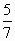 0.07 • 1;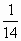 0.5 • 12,5;120% от 2;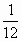 • 1;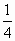 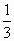 0.2 • 3;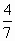 10% от 3.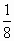 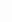 Ответ: ДекартКонкурс капитанов “Художники”Напомним, что точки в декартовой системе координат нужно ставить по очереди и соединять каждую точку отрезком с предыдущей точкой. Что у вас получится, вы увидите сами!(1; 1), (1; 4), (4; 4), (4; 3), (2; 3), (2; 2), (4; 2), (4; -2), (1; -2), (1; -1), (3; -1), (3; 1), (1; 1)Конкурс команд “Это мы проходили”Вопросы первой команде: Как называется сотая часть числа. (Ответ: процент)Наука об измерении Земли. (Ответ: геометрия)25 от 75 (Ответ: треть)Результат операции сложения. (Ответ: сумма)Равенство, содержащее неизвестное. (Ответ: уравнение)Прибор для измерения углов. (Ответ: транспортир)Сумма длин сторон многоугольника. (Ответ: периметр)Наименьшее целое отрицательное число. (Ответ: - 1)Вопросы второй команде: Луч делящий угол пополам. (Ответ: биссектриса)Дробь которая меньше 1. (Ответ: правильная)Треугольник с равными сторонами. (равносторонний)Чему равно произведение 13 • 258 • 0 • 0.01. (Ответ: 0)Наименьшее натуральное число (Ответ: 1)1% от рубля. (Ответ: копейка)Частное двух чисел. (Ответ: отношение) Конкурс болельщиковАнаграмма Лиса – (сила)Карета – (ракета)Загон – (газон)Иголка – (логика)Топор – (ропот)Конкурс “Домашнее задание”Каждая из команд предлагает противнику задачу, приготовленную дома на тему “Школьная жизнь”.Подведение итоговВручение наград250,25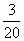 2,5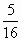 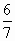 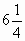 12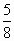 0.872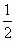 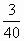 3.95дфемшёфклойармит